Proffil rôl wirfoddol  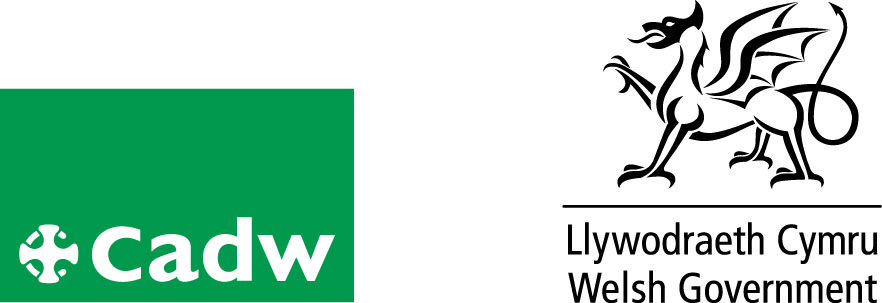 Gwirfoddolwr i berfformio fel cymeriad mewn gwisg.Gwirfoddolwr i berfformio fel cymeriad mewn gwisg.Gwirfoddolwr i berfformio fel cymeriad mewn gwisg.Lleoliad Castell Caerffili Castell Caerffili Rheolwr GwirfoddoliCatherine CollinsCatherine CollinsDisgrifiad o’r RôlPerfformio fel cymeriad canoloesol yn y person 1af a’r 3ydd person yn y castell.Gwisgo gwisg berthnasol Cyfathrebu gydag ymwelwyr wrth gyfleu straeon Caerffili Bod yn barod i ddysgu am ein casgliadau cyffwrdd ac ennyn diddordeb ymwelwyr ynddyn nhwCefnogi’r Ceidwaid ac ymgysylltu â nhw, fel rhan o wyneb cyhoeddus Cadw, rhyngweithio gydag amrywiol anghenion a diddordebau ymwelwyr ac ymateb iddyn nhw, er mwyn ein helpu ni i gyflawni a chyfoethogi profiad yr ymwelydd.Perfformio fel cymeriad canoloesol yn y person 1af a’r 3ydd person yn y castell.Gwisgo gwisg berthnasol Cyfathrebu gydag ymwelwyr wrth gyfleu straeon Caerffili Bod yn barod i ddysgu am ein casgliadau cyffwrdd ac ennyn diddordeb ymwelwyr ynddyn nhwCefnogi’r Ceidwaid ac ymgysylltu â nhw, fel rhan o wyneb cyhoeddus Cadw, rhyngweithio gydag amrywiol anghenion a diddordebau ymwelwyr ac ymateb iddyn nhw, er mwyn ein helpu ni i gyflawni a chyfoethogi profiad yr ymwelydd.Cymwysterau/ Sgiliau ArbennigDoes dim angen cymwysterau ffurfiolDoes dim angen cymwysterau ffurfiolDiwrnodauDydd Llun – Dydd Sul (bob dydd)Dydd Llun – Dydd Sul (bob dydd)Amser Pan fo angen a phan fo’r person ar gaelPan fo angen a phan fo’r person ar gaelHanfodol DymunolDymunolSgiliau cyfathrebu daSiarad Cymraeg Siarad Cymraeg Allblyg a hyderusDiddordeb mewn hanes canoloesolDiddordeb mewn hanes canoloesolCyfeillgar ac agos-atoch Dibynadwy, cyfrifol a phrydlonCyfnod prawfO leiaf 4 perfformiadO leiaf 4 perfformiadManteision GwirfoddoliHyfforddiantDatblygu sgiliau rhyngbersonolBod yn rhan o dîm brwdfrydig mewn amgylchedd eiconigPecyn gwirfoddolwyr yn dilyn cyfnod prawf llwyddiannusHyfforddiantDatblygu sgiliau rhyngbersonolBod yn rhan o dîm brwdfrydig mewn amgylchedd eiconigPecyn gwirfoddolwyr yn dilyn cyfnod prawf llwyddiannusHyfforddiantCeir hyfforddiant llawn Ceir hyfforddiant llawn CostauByddwn yn talu costau teithio rhesymol rhwng y cartref a’r man gwirfoddoli. Bydd angen cytuno ar gostau rhesymol eraill o flaen llawByddwn yn talu costau teithio rhesymol rhwng y cartref a’r man gwirfoddoli. Bydd angen cytuno ar gostau rhesymol eraill o flaen llawRôl wirfoddol yw hon, yn rhwym i anrhydedd ac nid i’r gyfraithRôl wirfoddol yw hon, yn rhwym i anrhydedd ac nid i’r gyfraithRôl wirfoddol yw hon, yn rhwym i anrhydedd ac nid i’r gyfraithCyswllt :Ffôn: 02920 883143e-bost:CaerphillyCastle@gov.walesCyswllt :Ffôn: 02920 883143e-bost:CaerphillyCastle@gov.wales